	Уважаемые коллеги, дети Вас не видят, поэтому Вы должны им объяснить как выполнять задания и как (в каком виде) отправить Вам ответ!!!!! Для этого Вы создаете пояснения, инструкции. Например Вы сделали лекцию, объясните детям  как это делать….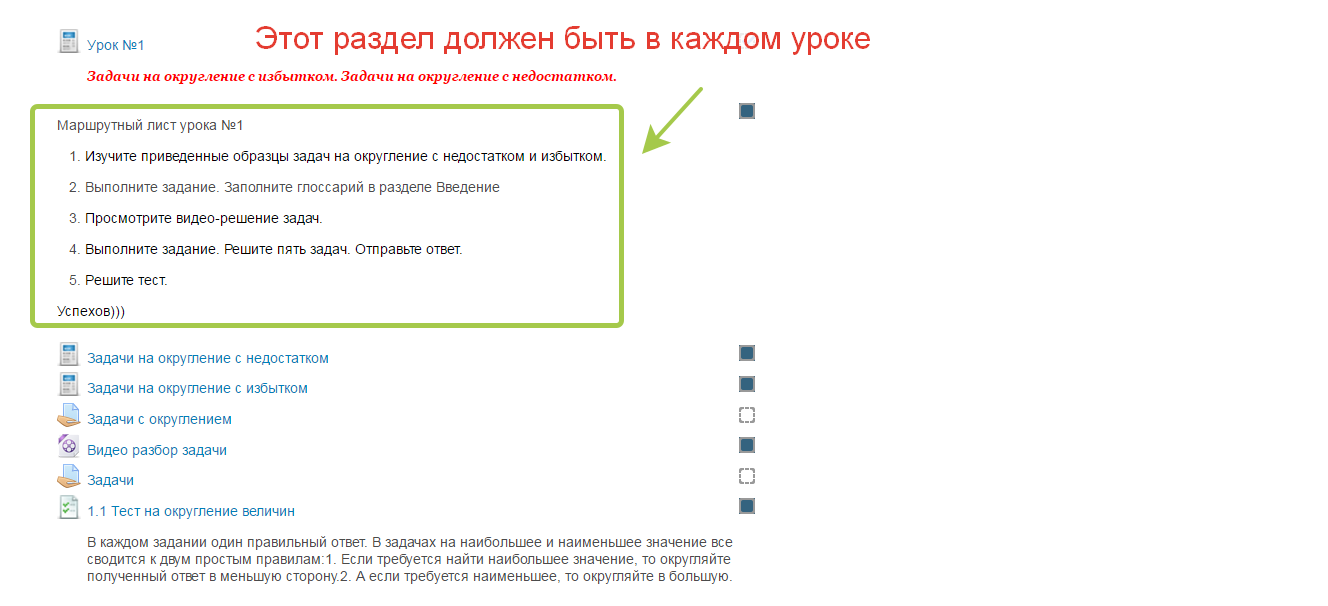 